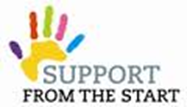 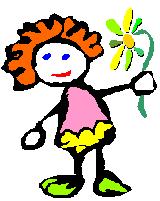 Carefree Kids is working in partnership with Dunbar Support from the Start and the Dunbar & East Linton Area Partnership to offer this exciting opportunity to work with families in the Dunbar area.  Carefree Kids  is a registered charity with the aim of  promoting child and family health and home safety, reducing the risk of home accidents by offering practical, advice and support and to provide information on relevant health issues. POSTThe post of Family Worker requires a skilled worker who is able to support children and families who have a range of complex needs. The Family Worker will be expected to work collaboratively with schools, community development, third sector, Social Workers, health professionals and other service providers as part of their day to day work.  The Family Worker would work in all the communities of Dunbar.RESPONSIBILITIESYou will work with the family and relevant partners to establish Family Support networks for vulnerable families. You will provide support, advice and guidance to families and signpost to other agencies/services as appropriate. You would also support parents to engage with their children’s development and learning with the aim of raising children’s attainment.You will be responsible to monitor and evaluate on a regular basis and report to the Carefree Kids Manager and Dunbar Support from the Start.For an application pack and further information, please visit: www.carefreekidseastlothian.orgPlease email completed applications to: paula.edmond@carefreekids.org.ukorReturn completed application by post:Family Worker PostFor attention: Paula Edmond9 Elphinstone RoadTranentEast LothianEH33 2LGClosing Date: Friday, 28th September 2018                  Interview Date: 10th October 2018Job Title:Dunbar First Thousand and One Days Family WorkerEmployer:Carefree KidsHours:Part time: 25 hours per week Needs to be flexible and occasional weekend workPart time: 25 hours per week Needs to be flexible and occasional weekend workContract:Initially funded until 31st March 2020Leave:25 days Annual Leave and 12 Public Holidays (Pro rata)Salary:£25,549 (Pro rata for 25 hours)including pension contributionsResponsible to:Project ManagerPurpose of the JobTo work with families in a responsive and flexible way to build their resilience and support and encourage families towards better futures.1.   To be part of a virtual team to deliver to families in the community of Dunbar.2.   To liaise closely with Dunbar midwifery and health visiting services to identify families who would benefit from an early intervention.3.	To creatively support families, to empower them to achieve sustainable positive outcomes.4.   To run individual, family or group work programmes as required.5.   Build and maintain a knowledge of local services, resources and activities across the Dunbar area.6.	Contribute to the assessment of needs of referred families, support plans, evaluation processes, written reports and appropriate meetings 7.	Work in partnership with a range of partner agencies across the statutory, health and third sectors, to facilitate outcomes for families.8.	Make and maintain required records, ensuring appropriate confidentiality. 9.	Contribute to the effective marketing of the project and its service.10.  Participate actively in support and supervision and development activities, including        own CPD.11.  Reporting to the Dunbar Support from the Start cluster and the Dunbar        Area Partnership as appropriate12.	Any other activities reasonably required by the Team Manager to achieve the 	project’s aims.Duties of the Post Work with midwifery and health visiting services to identify appropriate families for interventionWork with families to identify family strengths and areas for change and establish family support networksWork creatively and practically to build family confidence and resilience and improve attainmentTo deliver individual, family or group work programmes and activities. Employee ResponsibilityNo line management responsibility Relevant QualificationsEssential: Educated to HNC or SQA Level 3 in social work, education, community development and/or able to demonstrate equivalent knowledge, skills and competencies gained through relevant experience.Disclosure requirements:  PVG Membership (Children, Adults or both) is an essential requirement of this post.SSSC requirements:  Not required. 